Представление педагогического опыта работы воспитателяМуниципального автономного дошкольного образовательного учрежденияг.о. Саранск «Детский сад №112» Шкилевой Елены Александровныпо теме: «Духовно-нравственное развитие дошкольников посредством приобщения к чтению художественной литературе»– Обоснование актуальности и перспективности опыта. Его значения для совершенствования учебно-воспитательного процесса. Формирование личности ребенка, его воспитание начинаются с детства, с воспитания чувств через мир положительных эмоций, через обязательное приобщение к культуре, обеспечение духовной и интеллектуальной пищей, в которой он так нуждается. Духовно-нравственное воспитание подрастающего поколения – это направление, которое сама жизнь выдвинула в настоящий момент в качестве приоритетного в системе воспитания.  Актуальность выбранной мною темы вижу в следующем: воспитание художественным словом приводит к большим изменениям эмоциональной сферы ребенка, что способствует появлению у него живого отклика на различные события жизни, меняет его отношение к вещам, перестраивает его субъективный мир. В своей группе я столкнулась с проблемой, когда дети не могли выйти из конфликтной ситуации путем мирного урегулирования, это приводило к нарастанию негативной обстановки в коллективе группы. Изученная мною методическая литература по проблеме, подтолкнула меня к поиску новых методов решения данной проблемы путем использования художественной литературы и собственных разработок.Художественная литература занимает в жизни дошкольника особое место, поскольку именно книга остается наиболее доступным средством духовно-нравственного развития личности. Сказка является одним из самых доступных средств для духовно-нравственного воспитания и развития ребенка, которое всегда использовали родители и педагоги. Духовно-нравственные понятия, ярко представленные в образах героев, закрепляются в реальной жизни и взаимоотношениях с близкими людьми, превращаясь в нравственные эталоны, которыми регулируются желания и поступки ребенка. Приобщение ребенка к книге позволяет заложить базовую основу его общей культуры и потому рассматривается как одна из основных задач художественно-эстетического воспитания дошкольника. Проблема приобщения ребенка к книге в современном обществе стоит очень строго. При чтении сказки у ребенка все больше развивается эмоционально-волевое и духовно-нравственное восприятие прочитанного. В период дошкольного детства эмоции имеют бурный, но нестойкий характер, что проявляется в ярких, хотя и кратковременных аффектах, в быстром переходе от одного эмоционального состояния к другому. Вот почему именно в период дошкольного детства под влиянием различных неблагоприятных факторов наиболее часто проявляются различные эмоциональные расстройства. Именно книга помогает ребенку быстро и заинтересованно познавать окружающий мир, впитывать и проживать огромное количество впечатлений, учит перенимать нормы поведения окружающих, подражать, в том числе и героям книг.– Условия формирования ведущей идеи опыта, условия возникновения, становления опыта.Ведущая идея опыта – способствовать становлению духовно-нравственной личности каждого ребенка через использование художественной литературы. Способствовать коррекции нарушений эмоционально-волевой сферы детей в процессе художественной и продуктивной деятельности, связанной с нравственным содержанием сказки.Цель – создать условия для духовно-нравственного развития ребенка. Новизна моего исследования заключается в следующем:– Разработано перспективное планирование нравственного воспитания детей дошкольного возраста с использованием художественной литературы, как эффективное средство развития духовно-нравственных качеств детей дошкольного возраста. – Разработана непосредственно-образовательная деятельность с использованием художественной литературы. – Разработано планирование построения предметно-развивающей среды, направленной на духовно-нравственное воспитание дошкольников средствами художественной литературы. Предмет исследования: художественная литература как средство духовно-нравственного воспитания детей дошкольного возраста.– Теоретическая база опыта. В своей работе я использую следующую литературу: журналы «Дошкольное воспитание», «Детский сад будущего», «Дошкольная педагогика». Доронова Т. Н. «Играют взрослые и дети». Коломийченко Л. В. «Концепция и программа социального развития детей дошкольного возраста».  Фесюкова Л. Б. Воспитание сказкой. Гербова В. В.  «Приобщение детей к художественной литературе». Караманенко Т. Н., Караманенко Ю. Г. «Кукольный театр – дошкольникам: Театр картинок. Театр игрушек. Театр петрушек». «Воспитание нравственных чувств у старших дошкольников» под редакцией Виноградовой А. М. Меренков А. В. «Духовно-нравственное воспитание дошкольников». Бюлер К. «Сказка и фантазия ребенка». Ильин И. «Духовный мир сказки».Решая задачи воспитания детей средствами искусства, необходимо обратиться к классической русской и переводной литературе, к советской литературе и поэзии. В народных сказках раскрываются перед детьми меткость и выразительность языка; в рассказах дети познают лаконичность и точность слова; в стихах улавливают напевность, музыкальность и ритмичность русской речи. В пословицах и поговорках в краткой форме и очень метко оцениваются различные жизненные моменты, восхваляются положительные качества, высмеиваются человеческие недостатки. Они содержат целый комплекс рекомендаций, которые выражают народное представление о человеке, о процессе формирования личности, о духовно-нравственном воспитании в целом.Всем известно, что литература является одним из видов искусства, таких как: музыка, живопись, театр, кинематограф. Литература как вид искусства дает совокупность знаний о человеке, его предназначении и роли в жизни общества, отношении к окружающему миру, его деятельности, мыслях и чувствах, нравственных и эстетических идеалах. Ведущая педагогическая идея моего исследования состоит в том, чтобы дети развивали, возрождали любовь к родной природе, родному дому и семье, к истории и культуре страны. Огромная роль в становлении личности дошкольника, его нравственному воспитанию принадлежит воспитателю, его умению, трудолюбию и педагогическому мастерству.Таким образом, художественная литература позволяет расширить кругозор, обогатить жизненный и нравственный опыт детей. Литературные произведения вовлекают детей в раздумья над поступками и поведением героев, происходящим событиям, побуждают к их оценке и обогащает эмоциональную сферу. – Технология опыта. Система конкретных педагогических действий, содержание, методы, приемы воспитания и обучения. В основу мой работы положена гипотеза, согласно которой процесс духовно-нравственного воспитания детей дошкольного возраста будет эффективней, если использовать произведения художественной литературы учитывая целесообразность отбора художественных произведений для детей дошкольного возраста; планомерность и систематичность работы по ознакомлению дошкольников с детской литературой; использования разнообразных форм и методов работы воспитателя с детьми дошкольного возраста. Основой работы являются следующие принципы: – учет возрастных особенностей при выборе произведений художественной литературы, которые будут максимально способствовать полноценному нравственному становлению детской личности;–  обеспечение эмоционально-психологического комфорта для детей; – уважение к личности каждого ребенка.Формы работы с родителями: – Консультации: «Духовно-нравственное воспитание по средствам приобщения детей к чтению художественной литературы», «Нравственное воспитание дошкольников в процессе ознакомления с художественной литературой», «Почитай мне сказку», «Влияние художественной литературы на нравственное воспитание детей».  – Тематические беседы: «Как подружить ребенка с книгой», «Нравственное воспитание дошкольников сказкой», «Духовно-нравственное воспитание дошкольников через чтение художественной литературы».– Совместные досуги, праздники, семейные традиции.– Памятки для родителей, анкеты. – Мастер-класс для воспитателей «Духовно-нравственное воспитание дошкольников посредством приобщения к православным праздникам». В своей работе использую следующие формы:– Праздники, досуги, развлечения.– Драматизацию, театрализацию.– Чтение художественной литературы.– Выставки, викторины, конкурсы.– Постоянное пополнение книжного уголка.– Посещение детской библиотеке и др. – Анализ результативности. Запланированная работа по духовно-нравственному развитию дошкольников ведется второй год. В настоящее время уже можно говорить о результатах. Вот некоторые итоги и результаты работы, которые мною достигнуты:–  у детей формируется ценностное отношение к книге, приобретены навыки бережного обращения с книгой, по уходу и ремонту книг; – были расширены представления детей об окружающем мире посредством введения их в литературную культуру, что заметно содействовало эмоциональному развитию детей, словаря, развитию образного строя и навыков связной речи; – возросло количество детей, способных управлять своим поведением и планировать свои действия на основе ценностных предложений; – дошкольники стали более дружелюбны как по отношению к сверстнику, так и к окружающему миру, отзывчивы к просьбам и поручениям взрослого и товарищей; – возрос интерес к чтению художественной литературы, развивается эмоциональная впечатлительность. – дети знают определённые сказочные сюжеты, составляющие духовный опыт человечества; – научились понимать сюжетную линию сказки, выделять проблему, актуализированную в сказке, выражать свои мысли и чувства. В результате проделанной работы дети стали добрее, отзывчивее, внимательнее к окружающим.Проделанная работа дала положительные результаты. Проведённый мониторинг уровня развития дошкольников показал, что более 65% детей имеют высокий и средний уровень развития. Остальные 35% детей имеют низкий уровень по причине частого непосещения детского сада.– Трудности и проблемы при использовании данного опыта.Небольшие затруднения, с которыми я столкнулась на данном этапе работы, существуют со стороны родителей, так как в связи с современной загруженностью они не всегда имеют возможность принять участие в мероприятиях проводимых мною на базе дошкольного учреждения. Как следствие родители не могут в полной мере применять художественное слово в процессе воспитания детей.– Адресные рекомендации по использованию опыта. Опыт работы по духовно-нравственному развитию дошкольников по средствам приобщения к чтению художественной литературе перенимается педагогами и может быть распространен среди дошкольных образовательных учреждений города.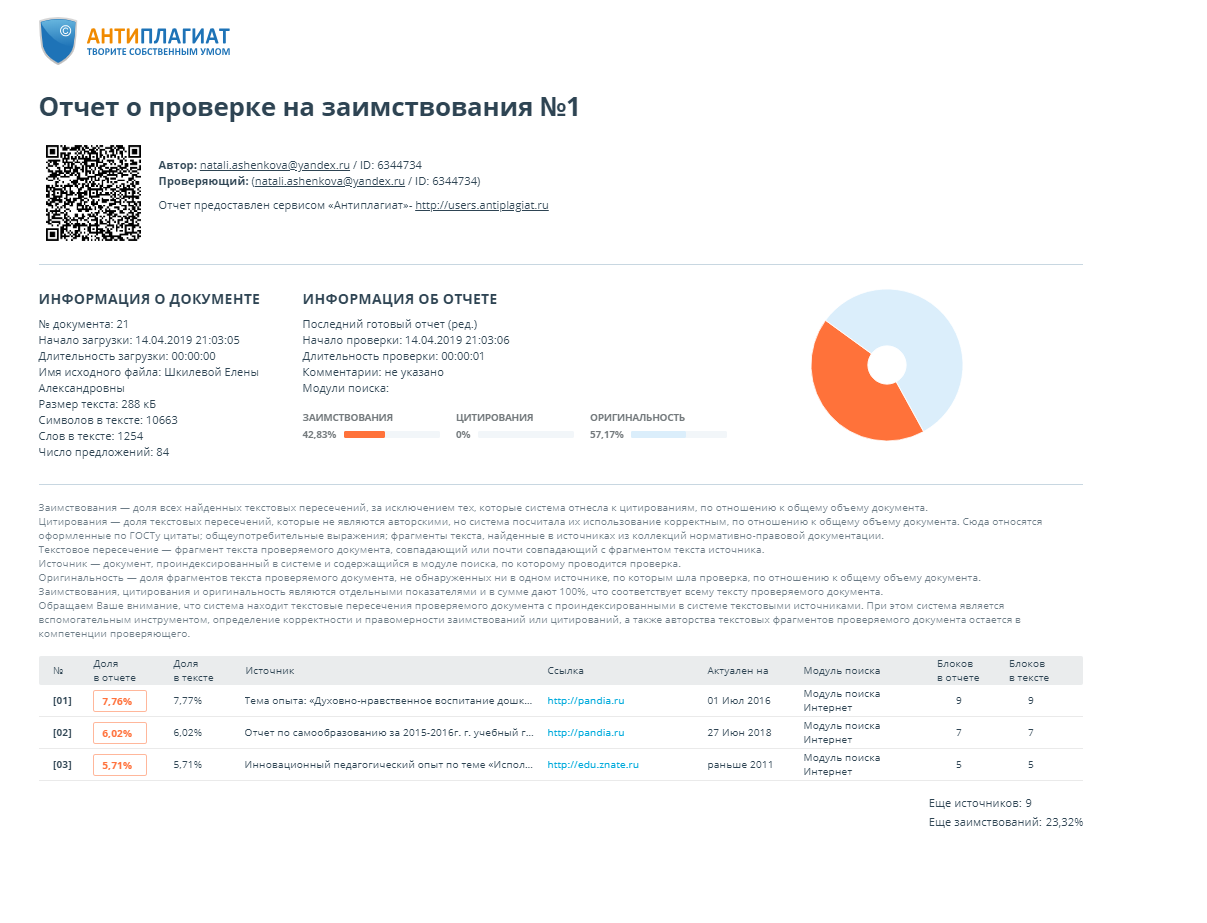 